SpellingsPlease put spellings into sentences.Remember capital letters, finger spaces and a full stop at the end.Challenge:Include adjectives to make your sentence more interesting!E.g. The adorable animal lived in a magical land.Super challenge: Use conjunctions to improve your sentence even more.E.g. The wild, magical animals live in an enchanted forest but only come out at night!Next week, Year 2 will be learning about famous black people in history for Black History Month.Your challenge is to do some research and write down 3 interesting facts about a famous black person in history. You can use the internet to help you.Here are some ideas:Nelson MandelaMartin Luther KingRosa ParksIn Numeracy this week we have been learning about fractions!We have been finding ½’s and ¼’s. Colour in ½ of these shapes: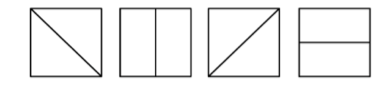 Colour in ¼ of these shapes: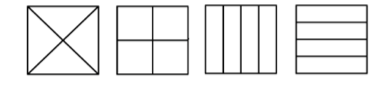 Use the symbols < > and = to finish these statements:½ is 		than ¼ ¼ is 		than ½ ¼ + ¼ 	to ½ ½ - ¼ 	to ½ 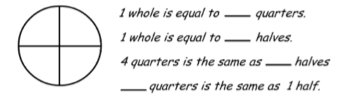 animalhospitalmetalmagicalcapitalequalhospitalpedal